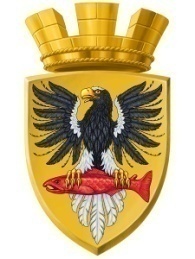                           Р О С С И Й С К А Я   Ф Е Д Е Р А Ц И ЯКАМЧАТСКИЙ КРАЙП О С Т А Н О В Л Е Н И ЕАДМИНИСТРАЦИИ ЕЛИЗОВСКОГО ГОРОДСКОГО ПОСЕЛЕНИЯот        07. 03. 2013					№ 148-п             г. ЕлизовоВ соответствии со ст.ст. 8,37 Градостроительного кодекса Российской Федерации, ст.14 Федерального закона от 06.10.2003 № 131-ФЗ «Об общих принципах организации местного самоуправления в Российской Федерации», п.14 ч.2 ст.7 Федерального закона от 24.07.2007 № 221-ФЗ «О государственном кадастре недвижимости»,  Правилами землепользования и застройки Елизовского городского поселения, утвержденными Решением Собрания депутатов Елизовского городского поселения от 07.09.2011 № 126, на основании запроса заместителя директора филиала ФГБУ «Федеральная кадастровая палата Федеральной службы государственной регистрации, кадастра и картографии по Камчатскому краю» П.Н. Котыхова ПОСТАНОВЛЯЮ:1.Уточнить вид разрешенного использования земельного участка с кадастровым номером 41:05:0101005:299 площадью 758кв.м., местоположением: край    Камчатский,    район    Елизовский,    г.    Елизово, участок находится примерно в 44 м по направлению на юго-восток от ориентира нежилое здание, расположенного за пределами участка, адрес ориентира: край Камчатский,  р-н Елизовский,  г. Елизово,  ул. Магистральная,  1, расположенного в  зоне объектов автомобильного транспорта – «объекты хранения и обслуживания автомобильного транспорта». 2.Управлению делами администрации Елизовского городского поселения  (Т.С. Назаренко)  разместить  настоящее постановление на официальном сайте администрации в сети Интернет.3.Контроль за реализацией настоящего постановления возложить на заместителя Главы администрации  Елизовского городского поселения  В.И. Авдошенко.Глава администрации Елизовскогогородского поселения                                                                                  Л.Н. Шеметова  Об  уточнении   вида разрешенного использования земельного участка с кадастровым номером  41:05:0101005:299 